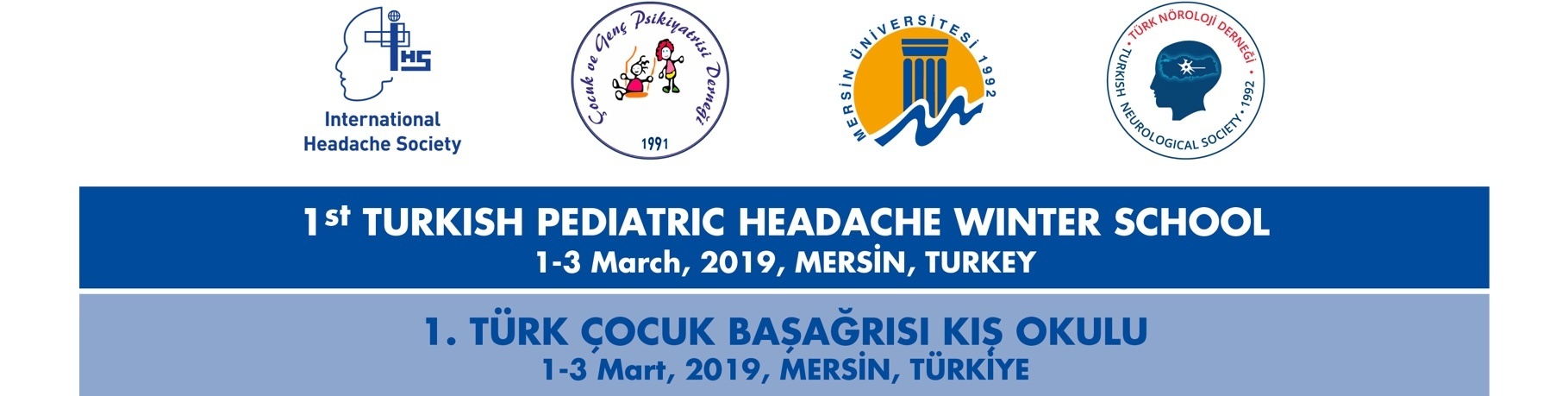 AMAÇ: Nörologlar, Psikiyatristler, pediatristler ve aile hekimleri için çocuk ve ergenlerdeki başağrısı bozuklukları konusunda farkındalığı arttırmak.Katılımcılar & Temsilciler:Uluslararası Baş Ağrısı Derneği- Prof. Dr. Ishaq Abu-ArafehTürkiye Çocuk ve Ergen Psikiyatrisi Derneği- Prof. Dr. Fevziye TorosTürk Nöroloji Derneği Çocuk Nörolojisi Çalışma Grubu- Prof. Dr. Füsun ErdoğanTürk Nöroloji Derneği Baş Ağrısı Çalışma Grubu-Prof. Dr. Aynur ÖzgeBİLİMSEL KURULSPONSORLUKLARUluslararası Baş Ağrısı Derneği Türkiye Çocuk ve Ergen Psikiyatrisi DerneğiTürk Nöroloji DerneğiTürkiye Alzheimer Derneği Mersin ŞubesiYerel SponsorluklarOkul Sekreteri:Dr. Gülen Güler Aksu Okul Yeri:Mersin Alzheimer Derneği Yaşlı Bakım Merkezi Toplantı Odaları Dil:Türkçe (İngilizce- Simultane çeviri yapılacaktır)Kayıt Ücreti: 100 TL (Kongre Dosyası, Workshop, Bilimsel Program, 1 öğlen yemeği, 3 kahve arası)Konaklama:Mersin Sultaşa Hotel (Tek kişilik oda/gecelik: 150TL, Çift kişilik oda/kişi başı/gecelik:125 TL)IHS tarafından desteklenen Davetli Konuşmacılar:Prof.Dr. VincenzoGuidetti (İtalya)Prof.Dr.Ishaq Abu Arafeh (İskoçya)Prof.Dr. Prab Prabhakar (İngiltere)ÖN PROGRAM1 Mart 2019, Cuma WORKSHOPS : 3 grup aynı olguları paralel salonlarda tartışacaktır. 13.00-15.00 Olgu Sunumu 1 ve 215.00-15.30 Kahve arası15.30-17-30 Olgu Sunumu 3 ve 42 Mart 2019,Cumartesi09.00-9.30: Açılış Töreni9.30-11.00: PANEL-1Başkan:  Prof. Dr. Betül Baykan, Prof. Dr. Vincenzo GuidettiÇocukluk ve Ergen Baş Ağrısı Bozuklukları; Ne kadar yaygın? Hangi çocuklar? Hangi aile?Pediyatrik Baş Ağrısı Bozukluklarının Epidemiyolojisi ve Klinik Özellikleri- Prof.Dr. Füsun ErdoğanPediyatrik Baş Ağrısı Bozukluklarının Patofizyolojisi ve Ayırıcı Tanısı-Prof.Dr. Hayrünnisa Bolay BelenPediyatrik Baş Ağrısı Bozukluklarının Risk Faktörlerinin Tanımlanması - Prof.Dr.Burak BaykaraPediatrik Baş Ağrısı Bozukluklarının Psikiyatrik Komorbiditesi - Prof. Dr. Fevziye Toros11.00-11.30: KAHVE ARASI11.30-12.30  KONFERANS-1Başkan: Prof. Dr. Hayrunnisa Bolay Belen, Prof. Dr. Derya UludüzPediatrik Migren ve Kronik Günlük Baş Ağrılarının İkilemi. Prof. Prab Prabhakar ve Prof. Vincenzo Guidetti12.30-13.30 ÖĞLE YEMEĞİ13.30-15.00 PANEL-2Başkan: Prof. Dr. İshaq Abu Arafeh, Doç.Dr.Esme EkizoğluPediatrik Baş Ağrısı Bozukluklarının YönetimiAtak yönetimi: Doç. Semih AytaKoruyucu, Önleyici durum yönetimi: Doç.Dr.Esme EkizoğluPsikoterapi ve diğer nonfarmakolojik yaklaşımlar: Doç. Dr.Didem ÖztopAile müdahaleleri: Prof. Dr. Özlem Özcan15.00-15.30: KAHVE ARASI15.30-16.30: PANEL-3Başkan: Prof. Dr. Füsun Erdoğan, Prof. Dr. PrabPrabhakarÇocukların ve ailelerin dirençli baş ağrıları ile baş etmekProf. İshaq Ebu Arafeh; Aynur Özge; Prof.Dr. Fevziye Toros; Vincenzo Guidetti16.30-17.00 PANEL-4Başkan: Prof. Dr. Tal Eidlitz Markus, Prof. Dr. Aynur ÖzgeMigren ve strok- Prof. Dr. Derya Uludüz17.00-17.30: Günün Özeti. Ne öğrendik?Nevra Öksüz (Nörolog)Gülen Güler Aksu (Çocuk ve Ergen Psikiyatristi)17.30-18.00 KAPANIŞ TÖRENİSOSYAL ETKİNLİKLER: Baş ağrısı resimleri3 Mart2019,Pazar: Saat 09.00-11.00 Prof. Dr. Aynur Özge, Prof.Dr. Fevziye TorosGelecek Koleji Toplantı Salonu Mersin'de Baş Ağrısı Bozuklukları (Türkçe) Aile OkuluProf. Dr. Vincenzo GuidettiProf. Dr. Fevziye TorosProf. Dr. Ishaq Abu-ArafehProf. Dr. Eyüp Sabri ErcanProf. Dr. Prab PrabhakarProf. Dr. ÖzlemÖzcanProf. Dr. Aksel SivaProf. Dr. Burak BaykaraProf. Dr. AynurÖzgeDoç. Dr. Didem ÖztopProf. Dr. Füsun ErdoğanDr.Öğr. Üyesi Özlem Meryem KütükProf. Dr. Hayrunisa Bolay BelenDr.Öğr. Üyesi Gülen Güler AksuProf. Dr. Derya UludüzDoç. Dr. SemihAytaDoç.Dr. Esme EkizoğluSalon 1Salon 2Salon 3Prof. Vincenzo GuidettiProf. Ishaq Abu ArafehProf. Prab PrabhakarProf. Dr. Füsun ErdoğanDoç.Dr.Esme EkizoğluProf. Dr. Derya UludüzProf. Dr. Fevziye TorosDr. GülenGülerAksuDr. Özlem Meryem Kütük